MATEMATYKA – JANINA WYSZKOWSKAKLASA 4A27.04.2020 r. - PONIEDZIAŁEKTEMAT: Ułamki dziesiętne na osi liczbowej.Obejrzyj film https://www.youtube.com/watch?v=LNdrth5QdtoPrzepisz/przerysuj  lub wydrukuj i wklej do zeszytu: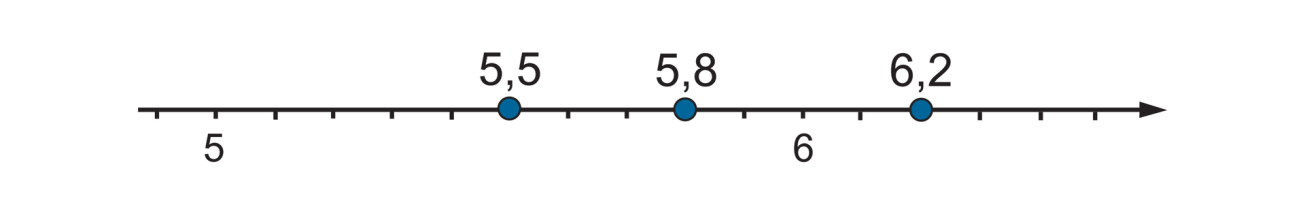 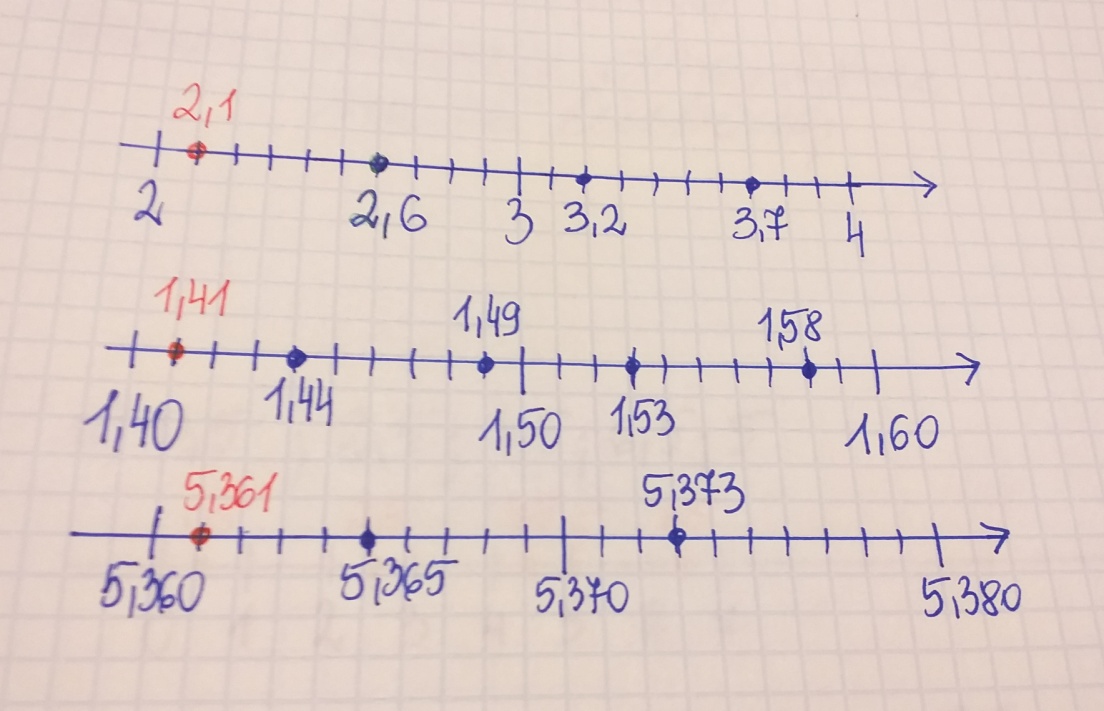 Zad. 1/164długość zapałki wynosi 4,5długość gwoździa wynosi 2,8długość kredki wynosi 6,2Zad. 2/164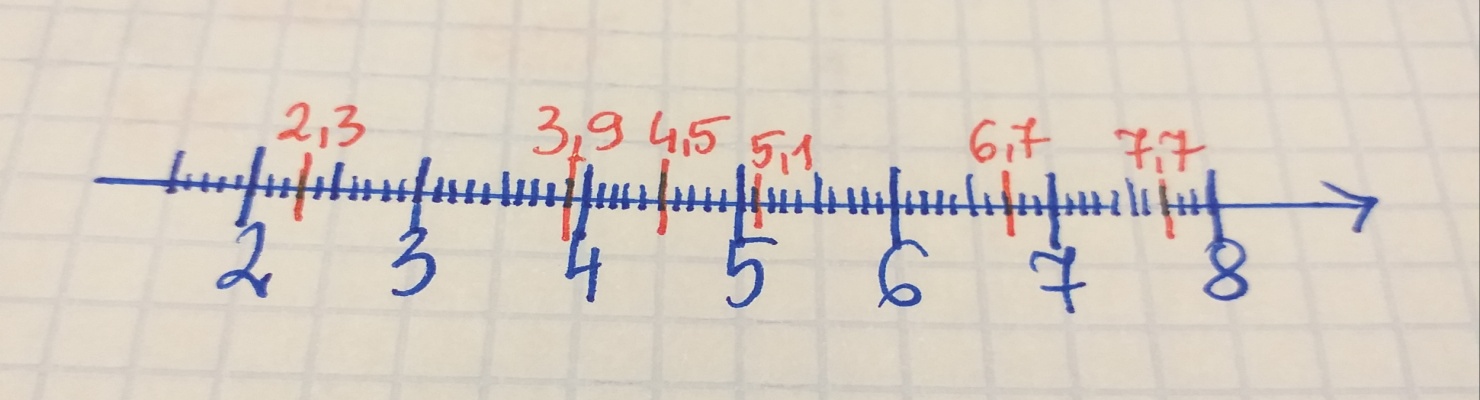 Zad. 3/164Zad. 4/164temperatura wynosi 36,6  oCtemperatura wynosi 37,9  oCtemperatura wynosi 40,1  oCZad. 5/164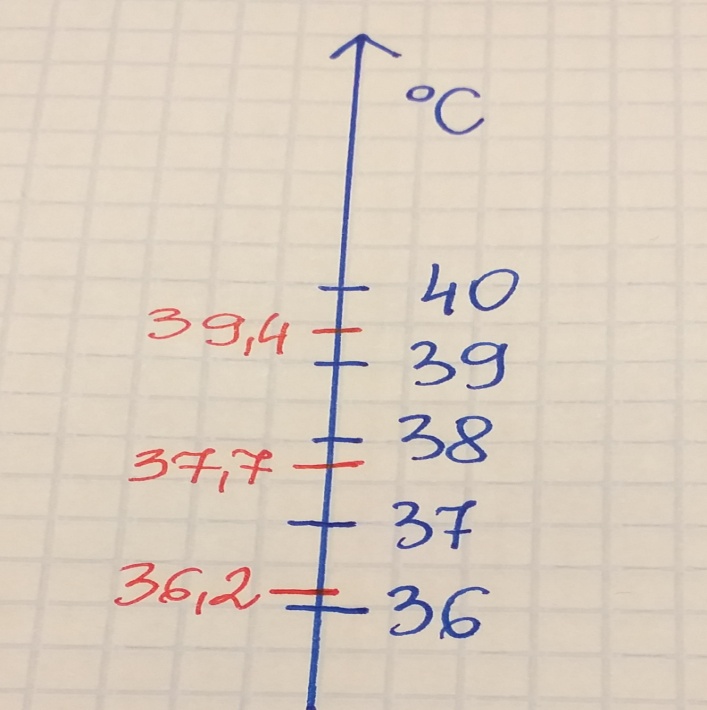 Zad. 6/164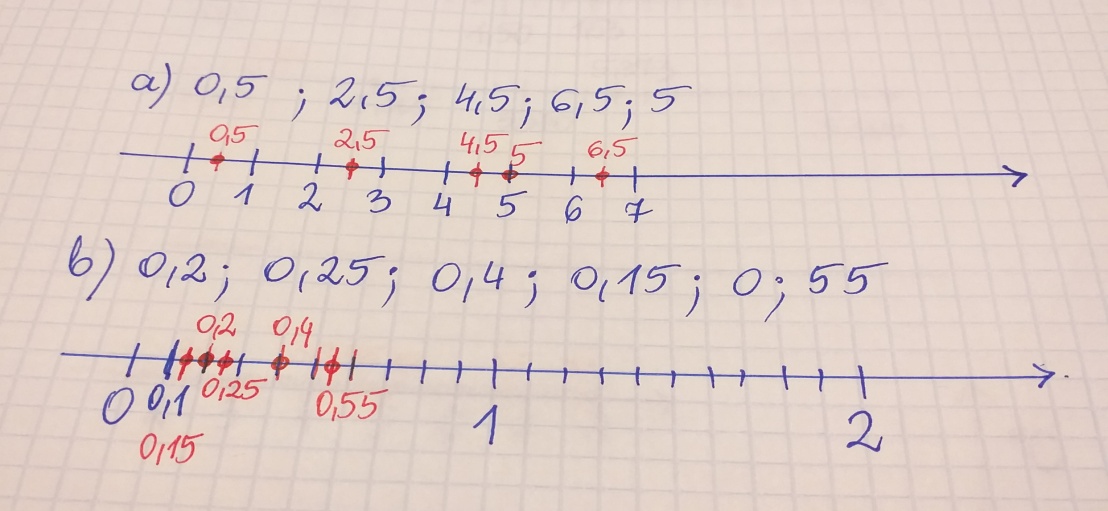 Do wykonania:Rozwiąż ćw. 1 i 2 u dołu str. 69 oraz ćw. 3 u góry str. 70 w zeszycie ćwiczeń.Dla chętnych – Zad. Spr. 1, 2 str. 16528.04.2020 r. - WTOREKTEMAT: Porównywanie ułamków dziesiętnych.Wklej lub przepisz do zeszytu wszystko poniżej:Ułamek dziesiętny można rozszerzyć do części setnych lub tysięcznych (do mianownika 100 lub 1000), dopisując zera za ostatnią cyfrą ułamka. Skrócenie ułamka dziesiętnego polega na opuszczeniu końcowych nieznaczących zer.Rozszerzenie lub skrócenie ułamka nie zmienia jego wartości.2,4 = 2,40 = 2,400 = 2,4000 – ułamek rozszerzony2,047 = 2,0470 = 2,04700 = 2,047000 – ułamek rozszerzony56,06000 = 56,06 – ułamek skrócony1,010 = 1,01 – ułamek skrócony3,400000 = 3,4 – ułamek skróconyPorównując ułamki dziesiętne porównujemy cyfry w poszczególnych rzędach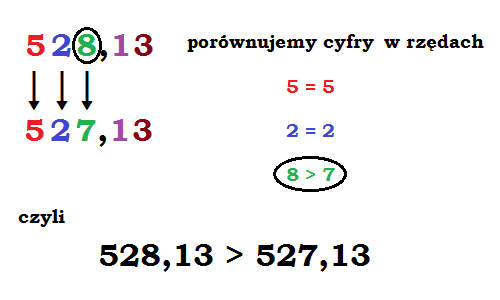 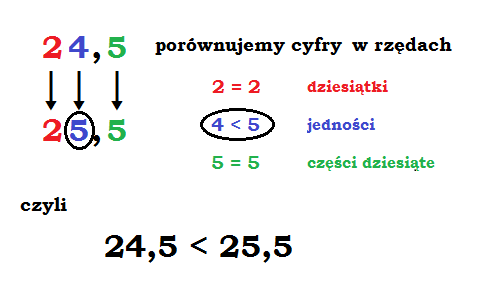 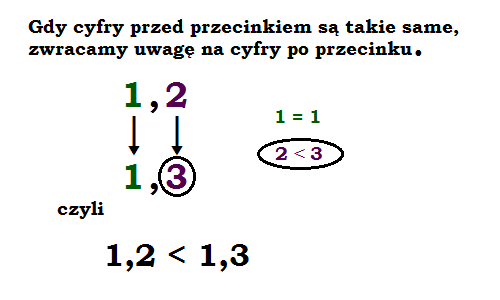 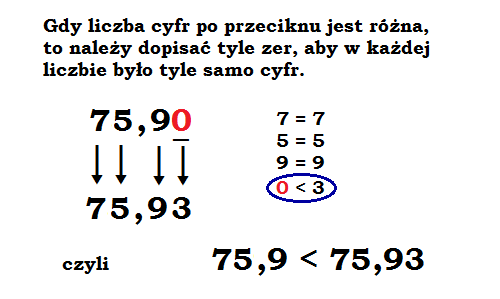 Wklej lub przepisz do zeszytu załączone zadania z rozwiązaniami:Zad. 1/166Rozszerz ułamki do części tysięcznych:7,8 = 7,8002 = 2,0000,1 = 0,1009,43 = 9,4301,6 = 1,600Zad. 2/166Skróć ułamki:Zad. 3/1666 = 6,0005,1 = 5,1005,01 = 5,0100,60 = 0,6Zad. 4/166Zad. 5/1660,05 < 0,5012,100 > 12,0010,100 > 0,0990,847 > 0,748Do wykonania:Rozwiąż ćw. 1, 2, 3 str. 70 (temat Porównywanie ułamków dziesiętnych) w zeszycie ćwiczeń .Dla chętnych: Zad. Spr. 1,2 str. 16729.04.2020 r. - ŚRODATEMAT: Dodawanie ułamków dziesiętnych.Obejrzyj film na YouTube „Dodawanie ułamków dziesiętnych” na kanale Tomasza Gwiazdy.https://www.youtube.com/watch?v=JhsRo2EdyQw&feature=youtu.beWklej lub przepisz do zeszytu wszystko poniżej:Aby dodać ułamki dziesiętne sposobem pisemnym należy liczby zapisać jedna pod drugą tak, aby przecinek był umieszczony pod przecinkiem, wtedy jedności będą pod jednościami, części dziesiąte pod częściami dziesiątymi, setne pod setnymi, a tysięczne pod tysięcznymi. Liczby dodajemy tak jak dodawaliśmy liczby naturalne. W wyniku stawiamy przecinek pod przecinkiem.Wklej lub przepisz do zeszytu załączone zadania z rozwiązaniami:Zad. 1/168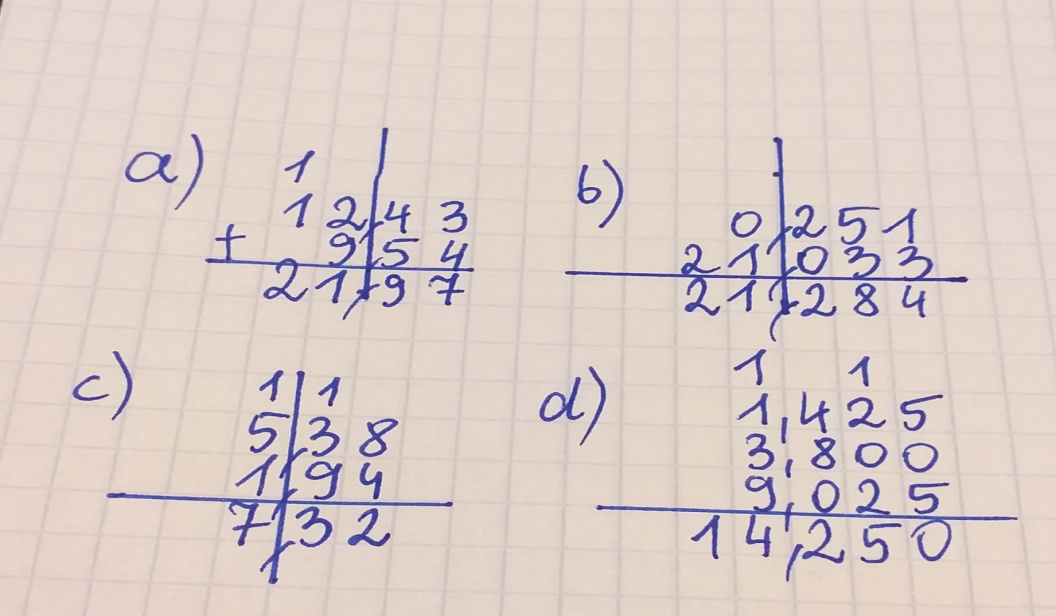 Zad. 2/168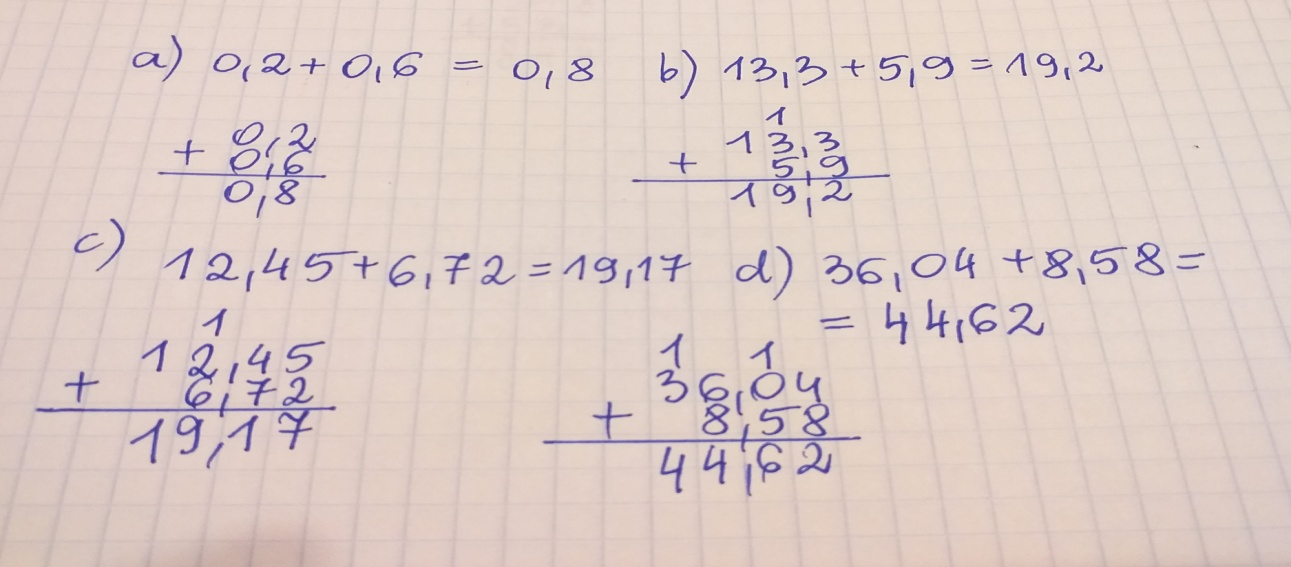 Zad. 3/168Jak długą trasę przejechali rowerzyści?30,2 km + 27,35 km + 25,46 km + 43,84 km = 126,85 km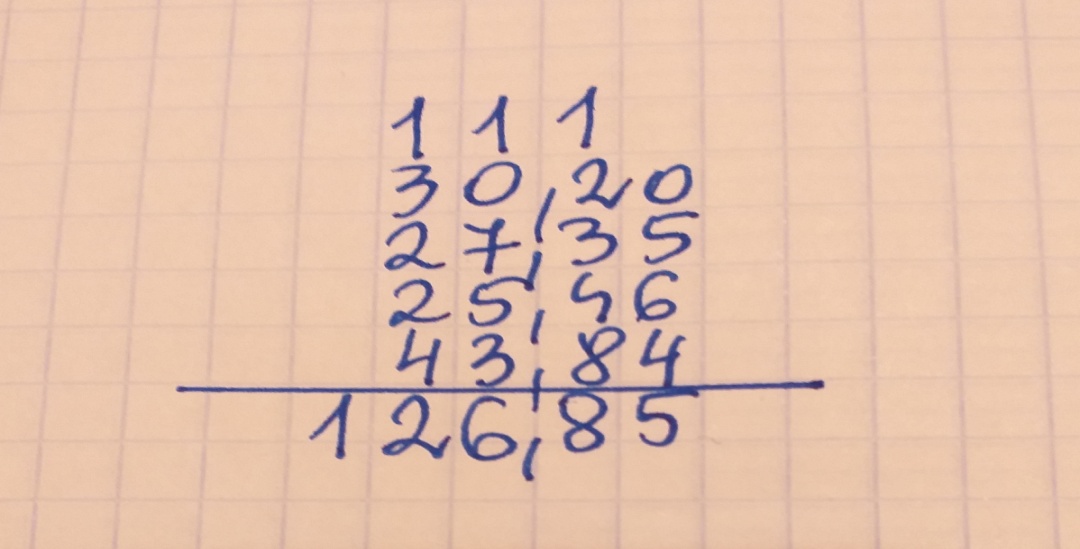 Odp. Rowerzyści przejechali 126,85 km.Zad. 6/169Liczymy sumę długości wszystkich tras narciarskich.1,2  + 1,1 + 3,64 + 0,5 + 1,8 + 0,45 = 8,69 km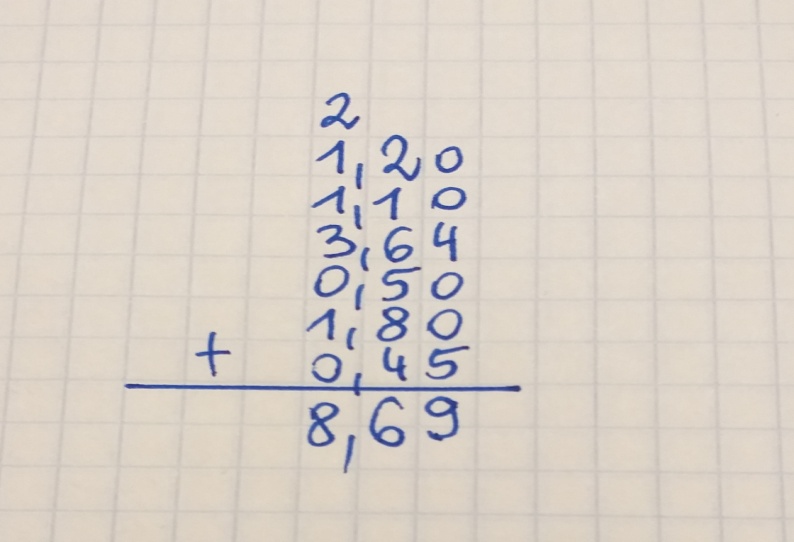 Odp. Długość wszystkich tras narciarskich wynosi 8,69 km.Do wykonania:Rozwiąż ćw. 1 u dołu str. 70 oraz ćw. 2 i 3 str. 71 w zeszycie ćwiczeń.Dla chętnych – Zad. Spr. 1, 2 str. 169A = 0,7B = 1,9C = 3,8D = 4,5 E = 6,6A = 0,04B = 0,19C = 0,41D = 0,7E = 1,050,250 = 0,257,100 = 7,113,050 = 13,0520,800 = 20,80,4500 = 0,451009,700 = 1009,71,080 = 1,080,0500 = 0,050,1000 = 0,15,000 = 5MaciekMarcinMateuszTomekŁukaszAdam3,41 m3,20 m3,02 m2,99 m2,97 m2,79 m 